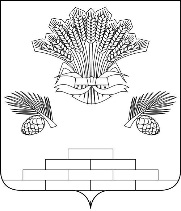 АДМИНИСТРАЦИЯ ЯШКИНСКОГО МУНИЦИПАЛЬНОГО РАЙОНАПОСТАНОВЛЕНИЕот «23» августа 2019 г. № 549-ппгт ЯшкиноОб утверждении перечня должностей муниципальной службы, замещение которых налагает на гражданина ограничения при заключении трудового или гражданско-правового договора после увольнения с муниципальной службы В соответствии со статей 12 Федерального закона от 25.12.2008 № 273-ФЗ «О противодействии коррупции», пункта 4 Указа Президента Российской Федерации от 21.07.2010 № 925 «О мерах по реализации отдельных положений Федерального закона «О противодействии коррупции»,  руководствуясь Уставом Яшкинского муниципального района, администрация Яшкинского муниципального района постановляет:Утвердить прилагаемый перечень должностей муниципальной службы, замещение которых налагает на гражданина ограничения при заключении трудового или гражданско-правового договора после увольнения с муниципальной службы.  Контроль за исполнением настоящего распоряжения возложить на заместителя главы Яшкинского муниципального района по внутренней политике Т.А. Липовскую.Настоящее постановление вступает в силу с момента подписания.     Глава Яшкинского      муниципального района                                                            А.Н. РыбалкоУтвержденпостановлением администрацииЯшкинского муниципального района«23» августа 2019г. № 549-пПеречень должностей муниципальной службы, замещение которых налагает на гражданина ограничения при заключении трудового или гражданско-правового договора после увольнения с муниципальной службыДолжности муниципальной службы, учреждаемыедля непосредственного обеспечения исполнения полномочийлица, замещающего муниципальную должностьВысшая должностьПервый заместитель главы муниципального образованияЗаместитель главы муниципального образованияВедущая должностьПомощник главы муниципального образованияДолжности муниципальной службы, учреждаемые для обеспеченияисполнения полномочий местной администрацииГлавная должностьНачальник отдела Ведущая должностьЗаведующий районным архивом Заведующий сектором Заведующий службой Консультант-советник Пресс-секретарь главы Старшая должностьГлавный специалист 